Martfű Város Polgármesterétől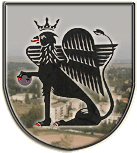 5435 Martfű, Szent István tér 1. Tel: 56/450-222; Fax: 56/450-853E-mail: titkarsag@ph.martfu.huElőterjesztés a 835/6 hrsz-ú ingatlan részterületének vételi ajánlatáraMartfű Város Önkormányzata Képviselő-testületének 2016. július 28- ai üléséreElőkészítette:  irodavezetőVéleményező: Pénzügyi, Ügyrendi és Városfejlesztési BizottságDöntéshozatal: egyszerű többség Tárgyalás módja: nyilvános ülésTisztelt Képviselő- testület!Szilágyi Imre (Martfű, Déryné u.10.) kérelemmel fordult önkormányzatunkhoz, mely szerint megvásárolná az önkormányzat tulajdonában lévő 835/6 hrsz-ú (Rendőrség) ingatlanból a kb. 11 m2 nagyságú, a vállalkozása által 2014. augusztusa óta bérelt helyiséget. Vételárként 210.000 Ft-ot ajánlott, valamint előzetes egyeztetés alapján vállalja a telekalakítás és az értékbecslés költségeit.Az önkormányzati tulajdonú 835/6 hrsz-ú (Rendőrség) ingatlan a Szilágyi Imre tulajdonában lévő 835/7 és 835/8 hrsz-ú ingatlanokkal közös épületben helyezkedik el, ennek következtében elővásárlási joga van.A 835/6 hrsz-ú (Rendőrség) ingatlan az önkormányzat korlátozottan forgalomképes vagyonkörébe tartozik.Mivel az ingatlanrész értékesíthetőségének feltétele a telekalakítás, értékbecslés, valamint a forgalomképes vagyonkörbe való átsorolás, ezért szükséges a Képviselő-testület előzetes állásfoglalása, melyben kinyilvánítja eladási szándékát.Előterjesztésemhez mellékeltem az ingatlan térképét.Kérem előterjesztésem megtárgyalását és az alábbi határozati javaslat elfogadását.Határozati javaslat:……./2016.(…….) határozatA 835/6 hrsz-ú ingatlan részterületének vételi ajánlatárólMartfű Város Önkormányzata Képviselő–testülete megtárgyalta a 835/6 hrsz-ú ingatlan részterületének vételi ajánlatára vonatkozó előterjesztést és az alábbiak szerint döntött:A Képviselő-testület értékesíteni kívánja a tulajdonában lévő 835/6 hrsz-ú ingatlan részterületét Szilágyi Imre (Martfű, Déryné u.10.) számára, az általa felajánlott 210.000,- Ft vételárért, azzal a kikötéssel, hogy a telekalakítás és értékbecslés elkészítésének költségei a vevőt terhelik.A telekalakítási vázrajz elkészültét követően- annak záradékolása előtt- a részingatlan területének pontos ismeretében a Képviselő testület dönt a vagyonelem forgalomképes vagyonkörbe sorolásáról.Felelős: Dr. Papp Antal polgármesterHatáridő: 2016. november 30.Erről értesülnek:1. Jász-Nagykun-Szolnok Megyei Kormányhivatal2. Valamennyi képviselő helyben3. Szilágyi Imre Martfű, Déryné u.10.4. Pénzügyi és Adóügyi Iroda 5. Műszaki Iroda6. IrattárMartfű, 2016. július 14.						Dr. Papp AntalpolgármesterLátta: Szász Éva jegyző 